Course Survey
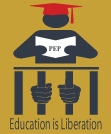 PEP Fall Semester 2023[Type in Name of Facility Here][Type in Name of Course here]Place an X by the appropriate response.Did this course increase your interest in the subject matter?  _____Yes      _____NoDid this course inspire you to further your education?   ______Yes      _____NoWill you be able to use the information that you learned in this course after you are discharged? _____Yes       _____NoWhat are your overall comments about this course?